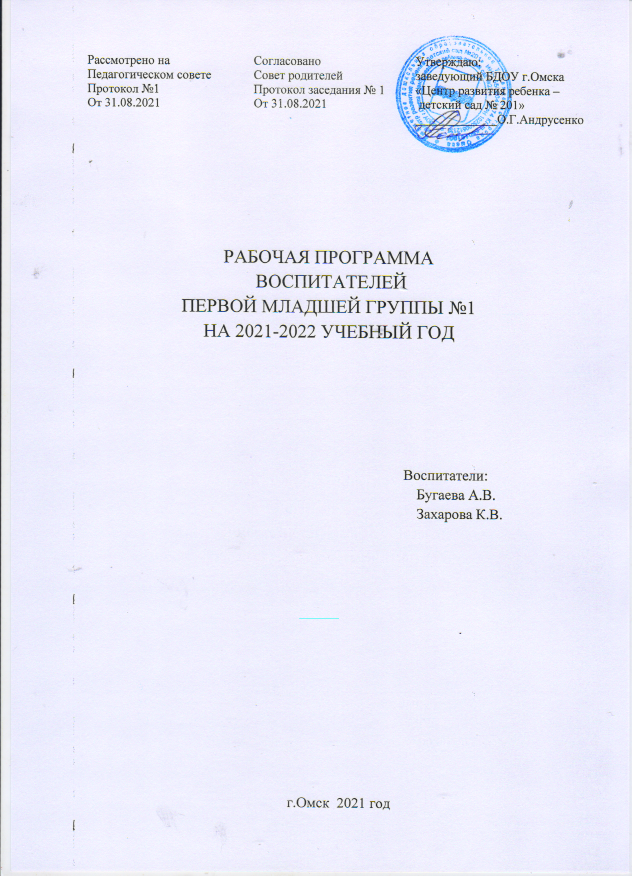 Содержание 1.1.ПОЯСНИТЕЛЬНАЯ ЗАПИСКАРабочая  программа по развитию детей второй младшей  группы (Далее - Программа) разработана в соответствии с примерной общеобразовательной программой дошкольного образования: Образовательная система «Школа 2100», режимные моменты соответствуют примерной основной общеобразовательной программе «Детский сад 2100» А.А. Леонтьева.Программа определяет содержание и организацию образовательного процесса   второй младшей  группы бюджетного дошкольного образовательного учреждения «Центр развития ребенка – детский сад №201» (Далее БДОУ).  Программа строится на принципе личностно-ориентированного  взаимодействия взрослого с детьми  второй младшей группы и обеспечивает физическое, социально-личностное, познавательно-речевое и художественно-эстетическое развитие детей в возрасте от 3 до 4 лет с учетом их возрастных и индивидуальных особенностей.В Программе комплексно представлены все основные содержательные линии воспитания и образования ребенка  от 3 до 4 лет.Данная Программа  разработана в соответствии со следующими нормативными документами:Федерального уровня-   Закон РФ «Об образовании» (от 29.12.2012, №273-ФЗ);- Типовое положение о дошкольном образовательном учреждении, утвержденное пр.№2562 Мин.образования РФ от 27.10.11;-  "Санитарно-эпидемиологические требования к устройству, содержанию и организации режима работы в дошкольных организациях "2.4.3049-13 № 26 от 15.05.2013 г;- Методические рекомендации по составлению образовательной программы ДОУ  N 655 от 23 ноября . Цель и задачи деятельности по реализации рабочей программы определяются задачами общеобразовательной программы, результатами педагогической деятельности за 2019 - 2020 учебный год, потребностями родителей, а так же приоритетными направлениями деятельности ДОУ.Цель: Комплексное развитие личности ребёнка в ходе овладения практическими компетенциями; раскрытие: физических, гуманитарных, естественно-математических, художественно-эстетических способностей.Задачи:сохранять и укреплять физическое и психическое здоровье детей, в том числе их эмоциональное благополучие, создавать условия для сохранения личного пространства ребёнка, его защиты от негативных   воздействий;создавать благоприятные условия развития детей в соответствии с их возрастными и индивидуальными особенностями и склонностями, развития способностей и творческого потенциала каждого ребёнка как субъекта отношений с самим собой, другими детьми, взрослыми и миром;формировать общую культуру личности ребёнка, в том числе ценности здорового образа жизни, развивать у него социальные, нравственные, эстетические, интеллектуальные, физические качества, инициативность, самостоятельность и ответственность, формировать предпосылки учебной  деятельности;обеспечивать психолого-педагогическую поддержку семьи и повышение компетентности родителей (законных представителей) в вопросах развития и образования, охраны и укрепления здоровья  детей.Локальные актыУстав  БДОУ «ЦРР – детский сад №201». Утвержден 11.01.12г №4лицензия бессрочная, №208-П от 27.01.12г.1.2.Принципы и подходы к разработке ПрограммыОснову для разработки Программы составили личностно ориентированный подход, культурно-историческая теория, деятельностный подход.При разработке Программы учитывались также принципы и подходы её формирования, определённые главной целью   Образовательной системы «Школа 2100»: создание условий для развития функционально грамотной личности – человека, способного решать любые жизненные   задачи   (проблемы),   используя   для   этого   приобретаемые     в течение всей жизни знания, умения и навыки, оставаясь при этом человеком.В соответствии с обозначенными концептуальными подходами при разработке Программы учитывались сформулированные А.А. Леонтьевым и отражающие наше представление о значении дошкольного возраста для становления и развития личности ребенка, следующие принципы её формирования.1). Личностно ориентированные принципыПринцип адаптивности. Предполагает создание открытой адаптивной модели воспитания и развития детей дошкольного возраста, реализующей идеи приоритетности самоценного детства, обеспечивающей   гуманный   подход   к   развивающейся   личности    ребёнка.Принцип развития. Основная задача ДОО – это развитие ребёнка-дошкольника, и прежде всего целостное развитие его личности и обеспечение готовности к дальнейшему развитию. Принцип психологической комфортности. Предполагает психологическую   защищённость   ребёнка,   обеспечение   эмоционального комфорта, создание условий для   самореализации.2). Культурно ориентированные принципыДанные принципы обеспечивают принятие ребёнком обобщённых, целостных представлений о мире, о месте в нём человека. Принцип целостности содержания образования. Представление дошкольника о предметном и социальном мире должно быть единым и   целостным.Принцип смыслового отношения к миру. Ребёнок осознаёт, что окружающий его мир – это мир, частью которого он является и который он так или иначе переживает и осмысляет для себя.Принцип систематичности. Предполагает наличие единых линий развития и воспитания.Принцип ориентировочной функции знаний. Знание в психологическом смысле не что иное, как ориентировочная основа деятельности, поэтому форма представления знаний должна быть понятной детям и принимаемой ими.Принцип овладения культурой. Обеспечивает способность ребёнка ориентироваться в мире и действовать (или вести себя) в соответствии с результатами такой ориентировки и с интересами и ожиданиями других    людей.3). Деятельностно ориентированные принципыДанная группа принципов опирается на личностно - деятельностный подход   к   дошкольному   образованию.Принцип обучения деятельности. Главное – не передача детям готовых знаний, а организация такой детской деятельности, в процессе которой они сами делают «открытия», узнают что-то новое путём решения доступных проблемных задач. Принцип опоры на предшествующее (спонтанное) развитие. Предполагает опору на предшествующее спонтанное (или не управляемое прямо), самостоятельное, «житейское» развитие ребёнка, в том числе   и   на   субъектный опыт.Креативный принцип. В соответствии со сказанным ранее необходимо «выращивать» у дошкольников способность переносить ранее сформированные навыки в ситуации самостоятельной деятельности, инициировать и поощрять потребность детей самостоятельно находить решение   нестандартных   задач   и   проблемных  ситуаций.Кроме того, при разработке Программы учитывались принципы и подходы, определённые Федеральным государственным образовательным стандартом дошкольного образования, среди которых выделим   следующие:поддержка разнообразия детства; сохранение уникальности и самоценности детства как важного этапа онтогенеза;личностно-развивающий и гуманистический характер взаимодействия взрослых (родителей [законных представителей], педагогических и иных работников образовательной организации) и детей;уважение   личности  ребёнка;реализация Программы в формах, специфических для детей данной возрастной группы, прежде   всего   в   форме   игры,   познавательной и исследовательской деятельности, в форме творческой активности, обеспечивающей художественно-эстетическое развитие   ребёнка;полноценное проживание ребёнком всех этапов детства (младенческого, раннего и дошкольного возраста), амплификация (обогащение) детского развития;поддержка    детской   инициативы;принцип   индивидуализации   дошкольного  образования;возрастная адекватность дошкольного образования (соответствие условий, требований, методов возрасту и особенностям развития).1.3. Характеристики младшего дошкольного возраста (2–3 года)На четвёртом году жизни начинается качественно новый этап в развитии ребёнка. Он обусловлен кризисом 3 лет «Я–сам!», который запускает бурное развитие самостоятельности, отделение себя от взрослого, осознание своего «Я» , меняет отношение ребёнка ко всему, что его окружает. Если раньше малыш интересовался миром предметов, то в этом возрасте всё его сознание направлено на познание мира людей. Теперь мир социальных отношений, мир взрослых становится центральной точкой, вокруг которой вращается вся жизнь малыша. Взрослый особо привлекает ребёнка как носитель общественных функций, правил поведения и интересующей ребёнка информации. На смену ситуативно-деловому общению приходит внеситуативно - познавательная форма общения. Ребёнок стремится узнавать всё больше нового, он задаёт всё более сложные вопросы. Но пока найти ответы на них самостоятельно он не в силах. Только во взаимодействии со взрослым возможно его продвижение вперёд. Основной мотив общения со старшим – познавательный. Желание стать взрослым, делать всё, как взрослые, говорить, как взрослые, становится движущей силой его развития. Но здесь возникает противоречие между желанием и реальными возможностями, оно и порождает новую систему взаимодействия ребёнка со взрослым. Теперь оно строится на основе предметно-действенного сотрудничества. Игровая деятельность является ведущим типом деятельности в дошкольном детстве, а это значит, что всё познание и освоение норм, правил, ролей и развитие способностей происходит через неё и с её помощью. В 3–4 года сюжет для игры подсказывает игрушка или предмет, привлекший внимание. Основным партнёром для игры становится кукла, у которой нет своей игровой программы. То есть одна и та же игрушка может выполнять роль пациента у доктора, послушного или шаловливого ребёнка, повара, мамы и т.д. Разница в игре между трёх и четырёхлетними детьми довольно заметна. Смыслом игры трехлетнего ребёнка являются предметные действия с игрушкой (одевать куклу, кормить, укладывать спать и т.д.). Смыслом игры четырёхлетнего становится взятие на себя роли (например, заботливой мамы, которая воспитывает своего ребёнка, а не куклу). Стремление играть «за двоих», то есть проигрывать и проговаривать свою и «кукольную» роль (режиссёрская игра), является хорошим показателем развития в этом возрасте. Одновременно с этим развиваются совместные игры со сверстником, формируется игровое партнёрство. Но пока это взаимодействие ещё непродолжительно и возникает стихийно. Дети только учатся согласовывать свои действия с товарищами, объясняя в процессе игры свои действия и намерения.Именно в процессе предметно-игровых действий впервые проявляется способность договариваться о распределении ролей, предметов, действий. В начальных формах игрового партнёрства создаются особые условия для овладения коммуникативной функцией речи, развития диалога, складываются первые формы словесной регуляции деятельности и произвольности, развивается воображение. Ребёнок использует много вопросов, сообщений, просьб и т.д. Словарный запас активно пополняется глаголами, идёт усвоение суффиксов. Это период активного словотворчества. Ребёнок придумывает различные формы уже имеющихся в его словаре слов. Слово у ребёнка объединяет несколько групп однородных предметов. Например: мебель, животные, овощи. Начинает формироваться словесная регуляция деятельности, то есть ребёнок учится с помощью речи контролировать своё поведение, деятельность. Например, подойдя к плите, говорит: «Нельзя, горячо!» Предложение воспринимается как одна смысловая единица, ребёнок ещё не может разделить его на отдельные слова. Развитие познавательных функций, осознание собственного опыта даёт возможность ребёнку составлять маленькие сообщения «из личного опыта» (например, впечатления от прогулки, праздника, бытовых ситуаций и пр.) На этом этапе продолжает развиваться наглядно-действенное мышление, но активно формируется наглядно-образное, основу которого составляют не реальные объекты, а представления о них. То есть складываются представления о явлениях окружающего мира. Ребёнку становится доступным решение задач «в уме». Не беря в руки предмет и не испытывая его свойств, он может сказать, какой предмет из нарисованных на картинке покатится: кубик, мяч или кукла. Главным вопросом для ребёнка 3 лет становится «зачем это?» Причём он может задавать один и тот же вопрос по многу раз, поскольку ребёнку нужно убеждаться в стабильности этого мира. Кроме того, ответы взрослого могут быстро забываться, поскольку произвольная память ещё не развита. В этом возрасте преобладает непроизвольная память. Глубина запечатления образа зависит от его новизны, сопровождающего эмоционального фона, яркости, озвученности. Запоминание происходит попутно с какой-либо деятельностью. Для воображения большинства детей этого возраста характерно отсутствие первоначального замысла и его рождение после действия: ребёнок рисует каракули, а потом даёт им имя. Пока он фантазирует не ради результата, а ради самого процесса. Малыш ещё не может пере- именовать предмет, не действуя с ним. Сам предмет должен ему навевать идею нового образа. Игра может длиться 5–15 минут, за это время в сюжете могут появиться дополнительные линии и замысел может потеряться. В процессе игры предметы теряют своё переименование и могут использоваться по своему прямому назначению. В восприятии сказок дети часто не отличают возможное от невозможного. Большинство из них считают, что происходящее в сказке было на самом деле. В рисунке фантазия детей проявляется в том, что они специально меняют цвет предмета на нереалистичный. Как и в раннем возрасте, ребёнку по-прежнему интересны новые, более яркие предметы. Но теперь внимание становится более устойчивым, малыш уже способен переключиться с одного действия на другое и потом снова вернуться к первому. Правда, в этом возрасте он нуждается во внешней поддержке взрослого в виде инструкций и просьб. В противном случае другой предмет может отвлечь внимание, и ребёнок к начатому не вернётся. На этом этапе дети с удовольствием обследуют различные предметы. Ребёнок устанавливает их функции и свойства для того, чтобы правильно использовать их в игре. Схема обследования предмета или картинки ещё не сформировалась, поэтому взор хаотично скользит по объекту. Восприятием в этом возрасте управляет и руководит взрослый. В развитии восприятия важнейшая роль принадлежит продуктивным видам деятельности. Так, в конструировании ребёнок получает представление о форме и величине. К концу 4-го года он хорошо ориентируется в названиях предметов, выделяет их основные части, указывает некоторые детали. При рисовании и восприятии картинки малыш радуется любимым цветам или объектам. Ребёнок научается называть то, что он нарисовал, таким образом он устанавливает связь между предметом и картинкой. Он понимает, что картинка является своеобразным заместителем реального предмета. Малыш стремится к тому, чтобы нарисованный предмет становился узнаваемым для другого человека. Замысел еще неустойчив, и в процессе рисования ребёнок от него легко отказывается. Это связано с тем, что волевые качества только закладываются, так как дети ставят цели, исходя из сиюминутных желаний. Мотивы поощрения и взыскания, которые связаны со стремлением быть хорошим во взаимоотношениях со взрослым, наиболее действенны в этом возрасте. Успехи и неудачи еще слабо влияют на настойчивость. То есть ребёнок будет стремиться делать хорошо только ради поощрения взрослым. Сам себя он оценивает, прислушиваясь к высказываниям старших. Некритичен к словам взрослого, воспринимает все его слова как догму. Поэтому в данном возрасте очень важно положительное внимание взрослого. Это способствует не только формированию у малыша образа «я хороший», но и помогает сформироваться чувству собственного достоинства. В то же время оценки сверстника не играют значимой роли в самооценке ребёнка. В случае конфликта детей ребёнок просит взрослого оценить ситуацию, ожидает поддержки от него. Оценивает свои возможности и достижения завышено, смешивая понятие «хорошо сделал» с понятием «я хороший». В начале дошкольного детства происходит освоение норм, связанных с правилами поведения в бытовой деятельности. Становится понятным, что и когда необходимо делать: мыть руки перед едой, чистить зубы перед сном, убирать игрушки после игры, вытирать пролитое. Дети постепенно осваивают культурные нормы поведения в повседневной жизни. Вслед за ранним детством происходит дальнейшее развитие и совершенствование культурно-гигиенических навыков и режима дня. Малыш осознаёт необходимость выполнения гигиенических процедур для совершения последующей деятельности. Особенность трудовой деятельности в этом возрасте – её связь с игрой. Ребёнок примеряет на себя роль всемогущего взрослого. Именно здесь устанавливается более непосредственная связь с жизнью взрослых. Главное в труде – это интерес ребёнка к процессу (подметать ради подметания) или оборудованию (нож, компьютер). В этом возрасте для выполнения задания ребёнку важно понимать, как это можно сделать: не просто убрать игрушки (слишком общо), а сложить кубики в коробку, куклу же посадить на стульчик. Малыши ещё не способны замечать ошибки при выполнении задания. Именно поэтому наиболее доступный труд – вместе со взрослым. Таким образом, к концу 4-го года жизни наблюдается активное формирование предметно-игровой ситуации развития, внутри которой происходит становление новых типов деятельности, специфичных для этого возраста. Ребёнок становится более инициативным. Он лучше осознаёт и отстаивает свои желания, учится контролировать себя. Но для его гармоничного развития очень важна позиция взрослого, способ их взаимодействия и доброжелательность.Задачи развития и воспитания  детейРазвивать потребности в активной двигательной деятельности, стимулировать своевременное овладение основными видами движений, освоение элементарных навыков личной гигиены.Обеспечивать познавательное развитие детей, обогащать представления об окружающих предметах и явлениях, развивать любознательность.Воспитывать доброжелательное отношение к окружающим, эмоциональную   отзывчивость,   способность   к   сопереживанию,    общению.Обогащать   опыт   самопознания   дошкольников.Обучать детей различным способам действий в условиях предметно-действенного сотрудничества.1.4.Значимые характеристики БДОУ:На территории БДОУ «ЦРР – детский сад №201» имеются различные деревья, кустарники, цветники, огород. Действуют спортивная площадка для игр. Участок БДОУ озеленен, имеется площадка для обучения детей правилам дорожного движения. Материально-технические условия в учреждении способствуют гармоничному воспитанию детей. Здание детского сада просторное и уютное - в нем комфортно и воспитанникам, и сотрудникам. Помещения оформлены на высоком эстетическом уровне, действует постоянная экспозиция детских работ. Функционируют физкультурный и два музыкальных зала, бассейн;  оборудованы изостудия, кабинет психолога, методический кабинет, медицинский блок. Каждая группа имеет спальную, игровую комнаты, приемную, туалет. Ежегодно приобретается новое, современное оборудование для спортивного зала, бассейна, обновляется мебель, мягкий инвентарь, игры и игрушки. Таким образом, материально-технические  и  медико-социальные условия пребывания детей в БДОУ  в достаточной мере дают возможность обеспечивать оптимальный  уровень охраны и укрепления здоровья детей, физическое развитие детей в соответствии с их возрастными и индивидуальными особенностями, а также обеспечивать высокой уровень интеллектуального и эмоционального развития детей.1.5.Общие сведения о группе:В первой младшей группе №1 на начало учебного года 35 детей, из них: 19 мальчиков и 16 девочек. Все дети соответствуют возрастным рамкам данной группы. В группе двое детей из многодетной семьи. 1.6.Социальные партнеры БДОУ:В реализации образовательной  программы с использованием сетевой формы наряду с организациями, осуществляющими образовательную деятельность, участвуют  научные, медицинские, культурные, физкультурно-спортивные и иные организации, обладающие ресурсами, необходимыми для осуществления видов учебной деятельности, предусмотренных соответствующей образовательной программой. Использование сетевой формы реализации образовательной программы  осуществляется на основании договора между организациями.1.7.Планируемые результаты как ориентиры освоения воспитанниками ООП ДОТаблица планируемых результатов создаёт основу для вариативных подходов к оценке уровня индивидуального развития ребёнка. Она не задаёт жёстких нормативов развития, а лишь описывает возможные его проявления, позволяя выстраивать индивидуальную образовательную траекторию для каждого ребёнка.1.8.Система мониторинга достижения детьми планируемых результатов программыМониторинг детского развития проводится два раза в год (в сентябре и мае). В проведении мониторинга участвуют педагоги дошкольных групп. Основная задача мониторинга заключается в том, чтобы определить степень освоения ребенком образовательной программы и влияние образовательного процесса, организуемого в дошкольном учреждении, на развитие ребенка.Мониторинг осуществляется по пособию Афонькиной Ю.А. «Мониторинг качества освоения программы» и пособию М.В.Корепанова, Е.В.Харлампова «Диагностика развития и воспитания дошкольников в образовательной системе «Школа 2100». Цель мониторинга – изучить процесс достижения детьми планируемых  итоговых результатов освоения детьми основной общеобразовательной программы дошкольного образования на основе выявления динамики формирования у воспитанников интегративных качеств, которые они должны приобрести в результате её освоения к 4 годам.   Форма и процедура проведения мониторинга.Мониторинговая процедура предполагает, что мониторинг качества дошкольного образования проводится всеми специалистами ДОУ, работающими с ребёнком. Однако в мониторинговой деятельности специалистов различаются такие понятия, как предмет диагностики и методический инструментарий. В совокупности использование разнообразных методик, изучение одного и того же содержания  развития ребёнка с разных профессиональных позиций и с помощью разных методических средств позволяет составить комплексное объективное представление о сформированности интегративных качеств, которые и являются критериями  характера реализации основной общеобразовательной программы дошкольного образования.Мониторинг проводится группой специалистов под руководством старшего воспитателя, куда входят воспитатели, работающие в данной возрастной группе, инструктор по физической культуре, музыкальный руководитель, педагог- психолог.Оценка знаний:Степень соответствия выражается в определённом количестве баллов.Низший уровень – 1-3 балла, низкий-4-6 баллов, средний-7-9 баллов, высокий-10-12 баллов.	- 1 балл – ребёнок не ответил 	- 2 балла – ребёнок ответил с помощью воспитателя 	- 3 балла – ребёнок ответил правильно, самостоятельно. Система мониторинга достижения детьми планируемых результатов освоения Программы (далее – мониторинг) обеспечивает комплексный подход к оценке итоговых и промежуточных результатов и позволяет осуществить оценку динамики достижений детей.  Содержательный раздел.2.1.Организация жизни и воспитания детей.  Режим дня.Режим дня составлен с расчетом на 10и-часовое пребывание ребенка в детском саду. Холодный период года.Теплый период года2.2.Объем образовательной нагрузкиОбъём образовательной нагрузки (как непрерывной образовательной деятельности, так и образовательной деятельности, осуществляемой в ходе режимных моментов) является примерным, дозирование нагрузки — условным, обозначающим пропорциональное соотношение продолжительности деятельности педагогов и детей по реализации и освоению содержания дошкольного образования в различных образовательных областях.  Ежедневный объём образовательной нагрузки составляет: 2 НОД длительностью 15 минут с обязательными перерывами между деятельностями 10 минут и динамическими паузами во время НОД. 2.3.Объем двигательной активностиУчёными определены примерные гигиенические нормы суточной активности для детей разного возраста и  пола.Потребности в движении у девочек на 20–30% ниже, чем у мальчиков. Проявления двигательной активности зависят от времени года: как правило, зимой и у девочек, и у мальчиков двигательная активность снижается. Воспитателю нужно иметь в виду, что девочки в большей степени нуждаются в организации двигательной деятельности, мальчики могут организовать её самостоятельно. Именно поэтому рекомендуется оформлять двигательную деятельность девочек яркими атрибутами, красивым инвентарём и пр.2.4.Учебный план на 2021– 2022учебный год2.5.Образовательная деятельность в соответствии с направлениями развития ребёнка.  Содержание Программы включает различные виды деятельности совокупность, которых обеспечивает разностороннее развитие детей с учетом их возрастных и индивидуальных особенностей в образовательных областях:- социально-коммуникативное развитие;- познавательное развитие;- речевое развитие;	- художественно-эстетическое развитие;- физическое развитие.Социально-коммуникативное развитие	 Социально-коммуникативное развитие направлено на усвоение норм и ценностей, принятых в обществе, включая моральные и нравственные ценности; развитие общения и взаимодействия ребенка со взрослыми и сверстниками; становление самостоятельности, целенаправленности и саморегуляции собственных действий; развитие социального и эмоционального интеллекта, эмоциональной отзывчивости, сопереживания, формирование готовности к совместной деятельности со сверстниками, формирование уважительного отношения и чувства принадлежности к своей семье и к сообществу детей и взрослых в Организации; формирование позитивных установок к различным видам труда и творчества; формирование основ безопасного поведения в быту, социуме, природе.Познавательное развитие      Познавательное развитие предполагает развитие интересов детей, любознательности и познавательной мотивации; формирование познавательных действий, становление сознания; развитие воображения и творческой активности; формирование первичных представлений о себе, других людях, объектах окружающего мира, о свойствах и отношениях объектов окружающего мира (форме, цвете, размере, материале, звучании, ритме, темпе, количестве, числе, части и целом, пространстве и времени, движении и покое, причинах и следствиях и др.), о малой родине и Отечестве, представлений о социокультурных  ценностях нашего народа, об отечественных традициях и праздниках, о планете Земля как общем доме людей, об особенностях ее природы, многообразии стран и народов мира.3.Речевое развитиеРечевое развитие включает, владение речью,  как средством общения и культуры; обогащение активного словаря; развитие связной, грамматически правильной диалогической и монологической речи; развитие речевого творчества; развитие звуковой и интонационной культуры речи, фонематического слуха; знакомство с книжной культурой, детской литературой, понимание на слух текстов различных жанров детской литературы; формирование звуковой аналитико-синтетической активности как предпосылки обучения грамоте.Художественно-эстетическое развитие    Художественно-эстетическое развитие предполагает развитие предпосылок ценностно-смыслового восприятия и понимания произведений искусства (словесного, музыкального, изобразительного), мира природы; становление эстетического отношения к окружающему миру; формирование элементарных представлений о видах искусства; восприятие музыки, художественной литературы, фольклора; стимулирование сопереживания персонажам художественных произведений; реализацию самостоятельной творческой деятельности детей (изобразительной, конструктивно-модельной, музыкальной и др.).Физическое развитие   Физическое развитие включает приобретение опыта в следующих видах деятельности детей: двигательной, в том числе связанной с выполнением упражнений, направленных на развитие таких физических качеств, как координация и гибкость; способствующих правильному формированию опорно-двигательной системы организма, развитию равновесия, координации движения, крупной и мелкой моторики обеих рук, а также с правильным, не наносящем ущерба организму, выполнением основных движений (ходьба, бег, мягкие прыжки, повороты в обе стороны), формирование начальных представлений о некоторых видах спорта, овладение подвижными играми с правилами; становление целенаправленности и саморегуляции в двигательной сфере; становление ценностей здорового образа жизни, овладение его элементарными нормами и правилами (в питании, двигательном режиме, закаливании, при формировании полезных привычек и др.).2.6.Методическое обеспечение программы.Перечень программ, технологий, методических пособий.Образовательные программы, реализуемые в подготовительной группе №8Комплексная программа развития и воспитания дошкольников «Детский сад 2100» в образовательной системе «Школа 2100»2.7.Развивающая предметно-пространственная среда2.8.Работа с родителямиВедущие цели взаимодействия детского сада с семьей — создание в детском саду необходимых условий для развития ответственных и взаимозависимых отношений с семьями воспитанников, обеспечивающих целостное развитие личности дошкольника, повышение компетентности родителей в области воспитания. Основные формы взаимодействия с семьейЗнакомство с семьей: встречи-знакомства, посещение семей, анкетирование семей.Информирование родителей о ходе образовательного процесса: дни открытых дверей, индивидуальные и групповые консультации, родительские собрания, оформление информационных стендов, организация выставок детского творчества, приглашение родителей на детские концерты и праздники, создание памяток, интернет-журналов, переписка по электронной почте.Образование родителей: организация «материнской/отцовской школы», «школы для родителей» (лекции, семинары, семинары-практикумы), проведение мастер-классов, тренингов, создание библиотеки (медиатеки).Совместная деятельность: привлечение родителей к организации вечеров музыки и поэзии, гостиных, конкурсов, концертов семейного воскресного абонемента, маршрутов выходного дня (в театр, музей, библиотеку и пр.), семейных объединений (клуб, студия, секция), семейных праздников, прогулок, экскурсий, семейного театра, к участию в детской исследовательской и проектной деятельности.Приложение 31.Целевой раздел31.1.Пояснительная записка31.2.Принципы и подходы к разработке Программы41.3.Характеристики старшего дошкольного возраста (2-3 года)61.4.Значимые характеристики БДОУ101.5.Общие сведения о группе111.6.Социальные партнеры БДОУ111.7.Планируемые результаты как ориентиры освоения воспитанниками ООП ДО121.8.Система мониторинга достижений детьми планируемых результатов Программы182.Содержательный раздел192.1.Организация жизни и воспитания детей. Режим дня.192.2.Объем образовательной нагрузки202.3.Объем двигательной активности202.4.Учебный план на 2021-2022 учебный год202.5.Образовательная деятельность в соответствии с направлениями развития ребенка212.6.Методическое обеспечение программы262.7.Развивающая предметно-пространственная среда272.8.Работа с родителями293.Список используемой  литературы304.Приложения 31НаправлениеНаименование общественных организаций, учрежденийФормы сотрудничестваПерио-дичностьОбразованиеОмПУучастие в семинарах, конференциях, Днях науки - Чередовские чтениях, обмен опытом.По плану ДОУ, ОбразованиеИРОООКурсы  повышения квалификации,  круглые столы, конференции, семинары.По плану ИРООООбразованиеДошкольные учреждения   районаПроведение методических объединений, консультации, методические встречи, обмен опытом.По плану ДУО, по мере необходимостиОбразование«Педагогический колледж №1»Курсы  повышения квалификации,  круглые столы, конференции, семинары, Практика для студентов колледжа.По плану на год МедицинаДетская поликлиника-проведение медицинского обследования;-связь медицинских работников по вопросам заболеваемости и профилактики (консультирование)1 раз в годПо мере необходимостиФизкультура и спортГДЮЦРеализация проекта «К здоровью через сотрудничество» (работа спортивных кружков и секций, проведение Олимпиад, спартакиад, Дней бегуна и т.д.)По плану КультураМузыкальная школаВыступление учеников музыкальной школы для дошкольников1 раз в кварталКультураБиблиотека «Дом семьи»Коллективные посещения, литературные вечера, встречи с библиотекарем, показ театрализованных постановок,  посещение музея, обмен опытом, познавательные викторины на базе библиотеки и ДООПо плануКультураДДТКонкурсы и выставки детского творчества.По плану КультураТеатральные коллективыПоказ театрализованных постановок на базе ДОУВ теч.годаКультураДома культуры им.А.М. МалунцеваУчастие в праздниках, конкурсах, выставках детского творчестваБезопасностьПожарная частьЭкскурсии, встречи с работниками пожарной части, конкурсы по ППБ, консультации, инструктажи.По плануБезопасностьГИББДРеализация совместных проектов, посвящение в ДЮИД, конкурсы, соревнования, акции, выставкиПо плануБезопасностьОДНВоспитательно-профилактическая работа  с семьями детей, находящимися  в социально опасном положенииПо мере необходимостиСМИГазета «Омская правда»ПубликацииПо мере необходимостиСМИСМИ( федеральный уровень)Публикации в журналах по ДО, ИнтернетеПо мере необходимостиЦелевые ориентирыПервичные представленияФормирование умений (действия в соответствие с заданным образцом и речевыми указаниями взрослого)Применение умений (самостоятельное действие со знакомым образцом, правилом, алгоритмом)Творческое применение умений в новой ситуации (самостоятельный перенос действия в новые предметные условия и ситуации)Ребёнок овладевает основными культурными способами деятельности, проявляет инициативу и самостоятельность в разных  видах деятельности – игре, общении, познавательно-исследовательской деятельности, конструировании и др.; способен      выбирать себе род занятий,     участников совместной деятельности.Обладает элементарными представлениями об окружающих предметах и их назначении, об их простейших отличительных качественных и количественных характеристиках (объектах природы, природных материалах); произведениях искусства, соответствующих данному возрасту; элементарных художественных техниках, доступных для восприятия ребёнком данного возрастаВзрослый активно предлагает детям выбирать и осуществлять на элементарном   уровне интересующие их виды деятельности; вместе со сверстниками принимать цель игры и других видов детской деятельности. При этом дети учатся объединяться в группы из 2–3 человек на основе личных симпатий, взаимодействовать и ладить с   участникамиВ игровой деятельности в рамках имеющейся предметно-игровой обстановки ребёнок активно и самостоятельно развёртывает несколько связанных по смыслу игровых действий (роль в действии); самостоятельно использует элементарные навыки предметно-действенного сотрудничества со взрослыми и сверстниками в разных видах деятельности; самостоятельно осуществляет элементарную индивидуальную деятельностьСамостоятельноиспользует в    новых условиях (переносит) приобретённые умения и навыки для осуществления предметно – действенного сотрудничества со взрослыми и сверстниками как в игровой, так и в других видах деятельности, умеет импровизировать. Может самостоятельно выбирать и осуществлять интересующие его виды деятельности на элементарном уровнеРебёнок обладает установкой положительного отношения к миру, к разным видам труда, другим людям и самому себе,  обладает чувством собственного достоинства; активно взаимодействует со сверстниками и взрослыми, участвует в совместных играх. Способен договариваться, учитывать интересы и чувства других, сопереживать неудачам и радоваться успехам других, адекватно проявляет свои чувства, в том числе чувство веры в себя, старается разрешать конфликтыЭлементарные представления о собственной ценности и ценности другого человека, чувстве собственного достоинства; элементарных способах взаимодействия со взрослыми и сверстниками; «вежливые слова»Взрослый поддерживает активное положительное взаимодействие с ребёнком и ребёнка с   окружающим миром, выступая при этом в    качестве образца поведения; мотивирует ребёнка к оказанию помощи, бережному отношению к результатам труда, благодарности за заботу о себе по отношению ко взрослым и сверстникам. При этом ребёнок учится понимать эмоциональное состояние окружающих; налаживать контакты со сверстниками, основываясь на общих интересах к деятельности и возникающей взаимной симпатииРебёнок самостоятельнопроявляет доброжелательное отношение к близким людям, родителям, привязанность и доверие к педагогам; владеет усвоенными в совместной деятельности со взрослым элементарными навыками общения; проявляет эмоциональную отзывчивость на состояние окружающих, гуманные чувства и внимание к окружающим, желание поддержать друга, заботиться о нёмРебёнок самостоятельно использует и преобразует освоенные ранее способы общения в новых, непривычных условиях или новом социумеРебёнок обладает развитым воображением, которое реализуется в разных видах деятельности, и прежде всего в игре; ребёнок владеет разными  формами и видами игры, различает условную и реальную ситуации, умеет подчиняться разным правилам и социальным нормамЭлементарные представления о реальном и вымышленном мире (на основе маленьких рассказов, детских стихов для соответствующего возраста, бытовых сказок,  сказок о  животных и  т.д.)Учится при помощи взрослого реализовать способы ролевого поведения: называть свою роль и понимать роль другого персонажа, использовать предметы-заместители, разворачивать игровой сюжет из нескольких эпизодовСамостоятельно выполняет игровые действия в соответствии с принятой ролью, правильно и осознанно воспринимая ролевое поведение других участников игры, развора- чивая и переосмысливая готовый сюжетСамостоятельно включается в разнообразные сюжеты (реальные и воображаемые), может придумывать ихРебёнок достаточно хорошо владеет устной речью, может выражать свои мысли и желания, может использовать речь для выражения своих мыслей, чувств и   желаний, построения речевого высказывания в ситуации общения, может   выделять звуки в словах, у ребёнка складываются предпосылки грамотностиРебёнок владеет элементарной лексикой, связанной с представлениями о ближайшем окружении ребёнка в семье, детском саду (предметы и их назначение: игрушки, бытовые предметы; объекты природы: растения, животные; природные материалы: песок, камень,   дерево, вода). У него формируются представления о речи как средстве общения; доступных речевых средствах; о звуках и их различииРебёнок при помощи взрослого учится использовать речь как полноценное средство общения, участвовать в элементарных коммуникативных речевых ситуациях: беседах по простому рисунку, услышанному небольшому тексту, мультфильму; учится рассказывать об их содержании, используя практическое владение нормами речи, элементарный лексический запас, усвоенные простейшие грамматические формы. Происходит формирование фонематического слухаРебёнок самостоятельнопривлекает внимание сверстника к своим действиям, комментирует их в речи, старается, чтобы сверстник понял; участвует в элементарных коммуникативных речевых ситуациях, комментирует и подправляет наблюдаемые действияРебёнок самостоятельноучаствует в элементарном бытовом общении со взрослыми и сверстниками; может принять участие в краткой беседе и коллективном рассказе; кратко рассказать о себе, об игрушке, домашнем любимце и пр.У ребёнка развита крупная  и мелкая   моторика; он подвижен, вынослив, владеет основными движениями, может контролировать свои движения   и управлять имиРебёнок владеет элементарными представлениями об устройстве человеческого тела и его   движенияхРебёнок учится под руководством взрослого ориентироваться   в пространстве относительно своего тела;   выполнять ползание, лазанье, действия с мячом, преодолевать препятствия и регулировать движения при ходьбе и беге; совершать довольно разнообразные движения, в том числе координи- рованные и согласованные с музыкой. Ребёнок учится при помощи взрослого правильно пользоваться карандашами, кистью и красками, фломастерамиРебёнок самостоятельно использует в деятельности освоенные способы движения на основе крупной и мелкой моторикиРебёнок самостоятельно использует и преобразует приобретённыеранее способы движения в новых, непривычных условияхРебёнок способен к волевым усилиям, может следовать социальным нормам поведения и правилам в разных видах деятельности, во взаимоотношениях со взрослыми и сверстниками, может со- блюдать правила безопасного поведения и личной гигиеныРебёнок осваивает правила поведения в детском саду, на улице, дома; правила личной гигиены; правила поддержания порядка, в том числе в одеждеРебёнок при помощи взрослого учится проявлять волевые усилия для принятия общей цели, взаимодействия в процессе работы; выполнять элементарные поручения, преодолевать трудности; действовать в соответствии с предложенными им образцами культуры поведения и правил гигиены; одеваться, раздеваться, складывать и убирать одежду, приводить её в порядокРебёнок самостоятельно проявляет стремление включиться в процесс деятельности, при этом поглощён процессом; конкретная цель самостоятельно не фиксируется; без поддержки извне ребёнок бросает работу, как только появляются отвлекающие моменты и не возвращается к ней. Выполняет знакомые пра- вила поведения в различных бытовых ситуацияхСамостоятельно использует и преобразует приобретённые ранее умения и навыки поведения в новых условияхРебёнок проявляет любознательность, задаёт вопросы взрослым и сверстникам, интересуется причинно-следственными связями, пытается само- стоятельно придумывать объяснения явлениям природы и поступкам лю- дей; склонен наблюдать, экспериментировать. Обладает начальными знаниями о себе, о природном и социальном мире, в котором он живёт; знаком с произведениями  детской литературы, обладает элементарными представлениями из области живой природы, естествознания, математики, истории и т.п.; ребёнок способен к принятию собственных решений, опираясь на свои знания и умения в различных видах деятельностиРебёнок обладает элементарными представлениями о ближайшем окружении ребёнка (в семье, детском саду), о количестве реальных объектов (в пределах 5-ти)Ребёнок учится под руководством взрослого задавать вопросы, интересуясь объектами окружающего мира; отвечать на вопросы взрослого в соответствии с условиями элементарной познавательной задачи. Может под руководством взрослого называть предметы из ближайшего окружения; описывать их основные характеристики (цвет, форму, количество, назначение)Ребёнок самостоятельно проявляет интерес к новым предметам, манипулирует ими, практически обнаруживая их возможности; многократно воспроизводит действия. При этом ребёнок участвует в элементарной беседе, носящей познавательный характер: задаёт вопросы, интересуясь объектами окружающего мира, отвечает на вопросы взрослого, называет предметы из ближайшего окружения; описывает их основные характеристики (цвет, форму, количество, назначение)Ребёнок самостоятельно придумывает элементарные объяснения явлениям природы и поступкам людей, сюжеты игр, требующие в том числе и элементарных познавательных умений (правильно накрыть на стол в игре, правильно одеть игрушки и т.п.). Самостоятельно проводит простейшие наблюдения и делает элементарные вы водыРежим дня1 младшая группаПрием детей самостоятельная деятельность, игры, утренняя гимнастика7.30-8.00Подготовка к завтраку, завтрак8.20-8.50Самостоятельная деятельность, игры8.50-9.00Непосредственно образовательная деятельность, дополнительное образование9.00-9.40Игры, самостоятельная деятельность9.40-10.00Подготовка к прогулке, прогулка10.00-12.00Возвращение с прогулки, игры12.00-12.20Подготовка к обеду, обед12.20-12.50Подготовка ко сну, дневной сон12.50-15.00Бодрящая гимнастика, воздушные и водные процедуры15.00-15.15Подготовка к полднику, полдник15.15-15.30Непосредственно образовательная деятельность, дополнительное образование-Чтение художественной литературы,  игры, самостоятельная деятельность15.30-16.30Подготовка к ужину, ужин16.30-17.00Подготовка к прогулке, прогулка, уход детей домой17.00-18.00Режим дня1 младшая группаПрием детей самостоятельная деятельность, игры, утренняя гимнастика7.30-8.00Подготовка к завтраку, завтрак8.20-8.50Самостоятельная деятельность, игры8.50-9.00Подготовка к прогулке, прогулка(НОД -физкультура, рисование, музыка во время прогулки)9.00-11.50(НОД -физкультура, рисование, музыка во время прогулки)Возвращение с прогулки, игры11.50-12.20Подготовка к обеду, обед12.20-12.50Подготовка ко сну, дневной сон12.50-15.00Бодрящая гимнастика, воздушные и водные процедуры15.00-15.15Подготовка к полднику, полдник15.15-15.30Чтение художественной литературы,   игры, самостоятельная деятельность15.30-16.30Подготовка к ужину, ужин16.30-17.00Подготовка к прогулке, прогулка, уход детей домой17.00-18.00     ВозрастКоличество движений (локомоций) в среднем за суткиКоличество движений (локомоций) в среднем за сутки     ВозрастдевочкиМальчики2 лет540063003 лет68006900Базовая часть(инвариантная)Количество занятий в неделюКоличество занятий в год1.1Федеральный компонентФедеральный компонентФедеральный компонент1.1.1.Здравствуй, мир1361.1.2.По дороге к азбуке1361.1.3.Игралочка1361.1.4.Рисование1361.1.5.Лепка0.5181.1.6.Аппликация0.5181.1.7.Физическое воспитание31081.1.8.Музыкальное воспитание272Итого103601.2.Региональный компонентРегиональный компонентРегиональный компонент1.2.1.«Омское Прииртышье» (Борцова Л.В., Гаврилова Е.Н., Зонова М.В., Чернобай Т.А.)Освоение программного содержанияпроисходит на занятиях и в различных видах деятельности через разнообразные формы работы.Освоение программного содержанияпроисходит на занятиях и в различных видах деятельности через разнообразные формы работы.Формы образовательной деятельностиФормы образовательной деятельностиФормы образовательной деятельностиНепрерывная образовательная деятельностьРежимные моментыСамостоятельнаядеятельность детейСовместные действияНаблюденияБеседаЧтение Просмотр и анализ мультфильмов, видеофильмов, телепередачЭкспериментирование Проблемные ситуацииИгровое упражнениеПроблемная ситуацияСовместная с воспитателем играСовместная со сверстниками играИндивидуальная играПраздник Экскурсия Ситуация морального выбораПроектная деятельностьСовместные действияНаблюденияБеседаЧтение Рассматривание ИграПроектная деятельностьПросмотр и анализ мультфильмов, видеофильмов, телепередачСитуативный разговор с детьмиПедагогическая ситуацияИнтегративная деятельностьСоздание соответствующей предметно-развивающей средыСовместная со сверстниками играИндивидуальная играФормы образовательной деятельностиФормы образовательной деятельностиФормы образовательной деятельностиНепрерывная образовательная деятельностьРежимные моментыСамостоятельнаядеятельность детейРассматривание НаблюдениеЧтение Игра-экспериментированиеРазвивающая играЭкскурсия Интегративная деятельностьКонструирование Исследовательская деятельностьРассказ Беседа Создание коллекцийПроектная деятельностьЭкспериментирование Проблемная ситуацияСюжетно-ролевая играРассматривание НаблюдениеЧтение Игра-экспериментированиеРазвивающая играСитуативный разговор с детьмиЭкскурсия Интегративная деятельностьКонструирование Исследовательская деятельностьРассказ Беседа Создание коллекцийПроектная деятельностьЭкспериментирование Проблемная ситуацияВо всех видах самостоятельной  детской деятельностиФормы образовательной деятельностиФормы образовательной деятельностиФормы образовательной деятельностиНепрервная образовательная деятельностьРежимные моментыСамостоятельнаядеятельность детейБеседа после чтенияРассматривание Игровая ситуацияДидактическая играИнтегративная деятельностьЧтениеБеседа о прочитанномИгра-драматизацияПоказ наст. театраРазучивание стихотворенийТеатрализованная играРежиссерская играПроектная деятельностьИнтегративная деятельностьРешение проблемных ситуацийРазговор с детьмиСоздание коллекцийИгра Ситуация общения в процессе режимных моментовДидактическая играЧтение (в том числе на прогулке)Словесная игра на прогулкеНаблюдение на прогулкеТруд Игра на прогулкеСитуативный разговорБеседа Беседа после чтенияэкскурсияИнтегративная деятельностьРазговор с детьмиРазучивание стихов, потешекСочинение загадокПроектная деятельность Разновозрастное общениеСоздание коллекцийСюжетно-ролевая играПодвижная игра с текстомИгровое общениеВсе виды самостоятельной  детской деятельности предполагающие общение со сверстникамиХороводная игра с пениемИгра-драматизацияЧтение наизусть и отгадывание загадок в условиях книжного уголкаДидактическая играФормы образовательной деятельностиФормы образовательной деятельностиФормы образовательной деятельностиНепрерывная образовательная деятельностьРежимные моментыСамостоятельнаядеятельность детейРисование, аппликация,  художественное конструирование, лепка)Изготовление украшений, декораций, подарков, предметов для игр ЭкспериментированиеРассматривание эстетически привлекательных объектов природы, быта, произведений искусстваИгры (дидактические, строительные, сюжетно-ролевые)Тематические досугиВыставки работ декоративно-прикладного искусства, репродукций произведений живописиПроектная деятельность Создание коллекций НаблюдениеРассматривание эстетически привлекательных объектов природыИграИгровое упражнениеПроблемная ситуацияКонструирование из пескаОбсуждение (произведений искусства, средств выразительности и др.)Создание коллекцийУкрашение личных предметов Игры (дидактические, строительные, сюжетно-ролевые)Рассматривание эстетически привлекательных объектов природы, быта, произведений искусстваСамостоятельная изобразительная деятельностьФормы образовательной деятельностиФормы образовательной деятельностиФормы образовательной деятельностиНепрерывная образовательная деятельностьРежимные моментыСамостоятельнаядеятельность детейИгровая беседа с элементами движенийИнтегративная деятельностьСовместная деятельность взрослого и детей тематического характераИграКонтрольно-диагностическая деятельностьЭкспериментирование Физкультурное занятиеСпортивные и физкультурные досугиСпортивные состязания  Проектная деятельностьИгровая беседа с элементами движенийИнтегративная деятельностьУтренняя гимнастикаСовместная деятельность взрослого и детей тематического характераИграКонтрольно-диагностическая деятельностьЭкспериментирование Спортивные и физкультурные досугиСпортивные состязанияПроектная деятельностьВо всех видах самостоятельной деятельности детей Двигательная активность в течение дняИграСамостоятельные спортивные игры и упражненияРаздел программыМетодическое обеспечениеОзнакомление с окружающим миромЗдравствуй, мир! (авт. Е.Е. Кочемасова, И.К. Белова, А.А. Вахрушев, И.В. Маслова, Ю.И. Наумова). Пособие. Часть 1. (Для самых маленьких, 3-4 г.)Методические рекомендации к пособию «Здравствуй, мир!»Комплект наглядных пособий по ознакомлению с окружающим миром (сюжетные картины) (сост. Е.Е. Кочемасова, А.А. Вахрушев). Части 1,2.Развитие речиПо дороге к Азбуке (Лесные истории). Пособие по развитию речи для самых маленьких (3-4 г.) (авт. Р.Н. Бунеев, Е.В. Бунеева, Т.Р. Кислова)Наглядный и раздаточный материал (карточки) к пособию «Лесные истории» (сост. Р.Н. Бунеев, Е.В. Бунеева, Т.Р. Кислова)Методические рекомендации к пособию «По дороге к азбуке»витие речи. Пособие для дошкольников 3-6 л. (наглядный материал – карточки, серии сюжетных картинок) (сост. Р.Н. Бунеев, Е.В. Бунеева, Т.Р. Кислова)Ознакомление с художественной литературойНаши книжки, ч. 1. Пособие для детей 3-4 года по введению в художественную литературу (авт. О.В. Чиндилова, Н.В. Баденова).Игралочка. Часть 1Игралочка (авт. Л.Г. Петерсон, Е.Е. Кочемасова). Математика для дошкольников. Ч.1 (3-4 г).Методические рекомендации к пособию «Игралочка» (авт. Л.Г. Петерсон, Е.Е. Кочемасова).ЛепкаИ.В.   Маслова. Лепка. Часть 1. Наглядный и раздаточный материал для дошкольников (3–4  года)АппликацияИ.В.   Маслова. Аппликация. Часть 1. Раздаточный материал для дошкольников (3–4 года)РисованиеТ.А. Котлякова, Н.В.  Меркулова. Разноцветный мир. Часть 1. Учебное пособие по художественно-эстетическому    развитию    детей 3–4 летФизическое развитиеСюжетно-ролевая ритмическая гимнастика. Метод. рекомендации к программе по физвоспитанию дошкольников (Н.А. Фомина)Вид помещенияФункциональное использованиеОснащениеГрупповые комнатыСюжетно-ролевые игрыСамообслуживаниеТрудовая деятельностьСамостоятельная творческая деятельностьОзнакомление с природой, труд на природеДетская мебель для практической деятельностиКнижный уголокУголок для изобразительной детской деятельностиИгровая мебель. Атрибуты для сюжетно-ролевых игр: «Семья», «Магазин», «Парикмахерская», «Больница», «Ателье», «Библиотека», «Школа»Природный уголокКонструкторы различных видов Головоломки, мозаики, пазлы, настольно-печатные игры, лотоРазвивающие игры по математике, логикеРазличные виды театровКомната развивающих игрСенсорное развитиеРазвитие речиОзнакомление с окружающим миромОзнакомление с художественной литературой и художественно-прикладным творчествомРазвитие элементарных математических представленийОбучение грамотеРазвитие элементарных историко-географических представленийДидактические игры на развитие психических функций – мышления, внимания, памяти, воображенияДидактические материалы по сенсорике, математике, развитию речи, обучению грамотеГлобус «Вода-суша», глобус «Материки»Географический глобусГеографическая карта мираКарта России, карта областиГлобус звездного небаМуляжи овощей и фруктовКалендарь погодыПлакаты и наборы дидактических наглядных материалов с изображением животных, птиц, насекомых, обитателей морей и рек, рептилийМетодическое обеспечениеОсуществление методической помощи педагогамОрганизация консультаций, семинаров, педагогических советовВыставка дидактических и методических материалов для организации работы с детьми по различным направлениям развитияВыставка изделий народно-прикладного искусстваБиблиотека педагогической и методической литературыБиблиотека периодических изданийПособия для организации образовательной деятельностиОпыт работы педагоговМатериалы консультаций, семинаров, семинаров-практикумовДемонстрационный, раздаточный материал для занятий с детьмиИллюстративный материалИзделия народных промыслов: гжель, хохлома, палех, дымковские, городецкие, Богородске игрушки, жостовская роспись, матрешки Скульптуры малых форм (глина, дерево)Игрушки, муляжи, гербарии, коллекции семян растенийМОНИТОРИНГ ДЕТСКОГО РАЗВИТИЯМОНИТОРИНГ ДЕТСКОГО РАЗВИТИЯМОНИТОРИНГ ДЕТСКОГО РАЗВИТИЯМОНИТОРИНГ ДЕТСКОГО РАЗВИТИЯМОНИТОРИНГ ДЕТСКОГО РАЗВИТИЯМОНИТОРИНГ ДЕТСКОГО РАЗВИТИЯМОНИТОРИНГ ДЕТСКОГО РАЗВИТИЯМОНИТОРИНГ ДЕТСКОГО РАЗВИТИЯМОНИТОРИНГ ДЕТСКОГО РАЗВИТИЯМОНИТОРИНГ ДЕТСКОГО РАЗВИТИЯГруппа детского сада: первая младшая группа №1 «Бабочки»Группа детского сада: первая младшая группа №1 «Бабочки»Группа детского сада: первая младшая группа №1 «Бабочки»Группа детского сада: первая младшая группа №1 «Бабочки»Группа детского сада: первая младшая группа №1 «Бабочки»Группа детского сада: первая младшая группа №1 «Бабочки»Группа детского сада: первая младшая группа №1 «Бабочки»Группа детского сада: первая младшая группа №1 «Бабочки»Группа детского сада: первая младшая группа №1 «Бабочки»Группа детского сада: первая младшая группа №1 «Бабочки»Дата проведения мониторингаДата проведения мониторингаДата проведения мониторингаДата проведения мониторингаДата проведения мониторингаДата проведения мониторингаДата проведения мониторингаДата проведения мониторингаДата проведения мониторингаДата проведения мониторингаИмя, фамилия ребенкаУровень развития интегративных качествУровень развития интегративных качествУровень развития интегративных качествУровень развития интегративных качествУровень развития интегративных качествУровень развития интегративных качествУровень развития интегративных качествУровень развития интегративных качествУровень развития интегративных качествИмя, фамилия ребенкаФизическое развитиеЛюбознательность, активностьЭмоциональность, отзывчивостьОвладение средствами общения и способами взаимодействия со взрослымиСпособность управлять своим поведением  и планировать свои действияСпособность решать  интеллектуальныеи личностные задачиПредставление о себе , семье, обществе, государстве, мире и природе.Овладение предпосылками учебной деятельностиИтоговый результатВыводы: